新北市三峽區插角國民小學推動「新北英語日」活動實施計畫新北教國字第 1091348397 號壹、 依據：一、	國家發展委員會 107 年 12 月「2030 雙語國家政策發展藍圖」。二、	教育部 109 學年度提升國民中小學英語教學成效計畫。三、	新北市 108-111 年度國小推動英語教育工作計畫。貳、 實施目標：一、 運用新北市自行研發之「生活英語佳句互動式電子書」自學，激發教師開口說英語的動機、興趣與自信心。二、 藉由生活化校園英語情境之營造，增加師生接觸英語及學得正確語用之機會。三、 建置豐富多元的英語學習情境，鼓勵本市教職員工於課堂上或活動時， 以簡易的課室英語與學生溝通互動。四、 透過語言學習，瞭解、尊重並悅納多元文化，拓展國際視野與全球永續發展之世界觀。五、 培養師生使用英語的習慣，進而擴大學習氛圍至家庭與社會，厚植本市英語力，邁向雙語國家目標。參、實施對象：校內全體教師及學生。肆、 辦理單位：一、 指導單位：新北市政府教育局二、 承辦單位：新北市英語教學資源中心新北市國小英語輔導團三、 協辦單位：本市各公立國民小學伍、 實施原則及方式：一、 成立英語日推動小組，每月至少開會一次，負責討論、擬定學年度實施計畫及推動相關事宜，於學校網站首頁設置英語日活動專區，實施成果及活動剪影亦不定時上載於該專區，以供本局隨時檢核。二、 每週三訂為本校英語日，兒童朝會自治會幹部進行英語每日一句宣導；         節慶活動期間，由英語教師協同其他領域教師設計相關活動，可以整日    或集中某一時段作為規劃。三、 將英語日活動納入學校校務經營計畫，並於校園行事曆上註記，以利推行。四、 善用新北市教育局提供之生活英語佳句（附錄一），結合各領域教學課程，隨領域之特性融入教學設計與實施，增加學童聽、說的機會。１五、 搭配新北市研發之「生活英語佳句互動式電子書」，鼓勵教師自學，並於課堂或課間能以該英語資源和學生互動（電子書資源_新北市英語教學資源中心網站：https://englishcenter.ntpc.edu.tw）。六、 活用校內空間，設置英語走廊、英語專欄或英語角，建立學童與環境自然互動的機制。七、 英語日活動實施形式不拘，可行方式包括：（一）參考生活英語佳句（附錄一）、新北市英語課程綱要中之常用語（附錄二）及教材中所學的句子，編製英語學習護照，並配合認證或闖關方式，以趣味性的活動評量方式進行。（二）結合本市品德教育聯絡簿，納入「每週一句」或「每日一句」晨光英語學習活動。（三）自行錄製英語廣播節目，鼓勵學童收聽；或於上課日午餐時間(12 時 15 分至 12 時 20 分)播放國教署委託製作的英語新聞廣播節目(News Lunchbox)，該節目透過 ICRT 廣播平臺( https://www.icrt.com.tw/app/news-lunchbox/)及教育部 Cool English英語線上學習平臺(http://www.coolenglish.edu.tw/)即時播出。（四）校長、行政人員及各領域教師把握學生上學、放學、集會、課堂及課間活動時間，以英語和學生及同仁互動與溝通。（五）選擇適合學童程度之英語繪本或讀本，進行晨光英語閱讀活動，書目選擇可參考本市英語教學資源中心網站「優良圖書」專區(https://englishcenter.ntpc.edu.tw)。（六）藉助校內愛心志工的專長，或培訓學生擔任「英語小老師，進行英語說故事活動。（七）利用晨間、課間或打掃時間，播放適合學童心智年齡之英語歌謠， 並訂定獎勵機制，鼓勵學童唱歌學英語。（八）結合中、西節慶或校內活動（如運動會），辦理英語才藝或趣味競賽。（九）編製校本英語健康操或洗手舞…等動態學習活動，讓學童伴隨英語唱唱跳跳，健康動起來。（十）帶領學生參與相關英語競賽，培養學生體驗語言之美，並從中累積自信心及展現力。（十一） 其他各項營造英語情境之創意作為。陸、 預期成效：一、激發師生共學之精神，培養師生英語日常生活運用及溝通能力，形塑優質的校園語言文化。二、藉由教師以身作則之表率與帶動，讓英語自然而然成為公共語言。三、整合校內英語相關資源，營造英語全方位豐富有趣之學習情境。柒、本計畫奉核後實施，修正時亦同。[附錄一]： 生活英語佳句參考一覽表新北市生活英語佳句葵花寶典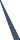 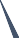 班級經營篇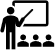 鼓勵讚美篇日常作息篇禮儀問候篇典禮活動篇中西節慶篇新北市國小英語輔導團/新北市英語教學資源中心108 年 7 月 10 日一、班級經營篇二、鼓勵讚美篇三、日常作息篇四、禮儀問候篇五、典禮活動篇六、中西節慶篇[附錄二]： 新北市國小英語領域日常生活與教室用語、基本句型參考一覽表序號用語中文備註1Listen!注意聽。指令2Look!注意看。指令3Let’s count.我們一起來數。指令4Sit down.坐下。指令5Stand up.起立。指令6Line up.排隊。指令7Make a circle.圍個圓圈。指令8Open your (book).打開(書本)。指令9Close your (book).闔上(書本)。指令10Take out your (book).拿出(書本)。指令11Put away your (book).收好(書本)。指令12Raise your hand.舉手。指令13Put down your hand.手放下。指令14Come here, please.請到這裡來。指令15Go back to your seat.回到自己的座位上。指令16Erase the blackboard.擦黑板。指令17Be quiet, please.請安靜。指令18Louder, please.請說大聲一點。指令19Repeat after me.跟我唸一次。指令20Turn to page (sixteen).翻到第(16)頁。指令21Try again.再試一次。指令22Let’s have a roll call. / Let’s take attendance.現在來點名。指令23Hand in your (homework).交(功課)。指令24Please pass me the (book).請將(書)傳給我。指令25Please correct the answers.請訂正答案。指令26Let me check your answers.讓我檢查一下你的答案。指令27Work in (pairs).(兩)人一組指令28Close your eyes.閉上你的眼睛。指令29Open your eyes.張開你的眼睛。指令30Let’s go!走吧！/ 出發囉！/ 開始！指令31Hurry up!快一點！指令序號用語中文備註32Stop!停！指令33Time’s up.時間到。指令34Next. / Next one.下一個。指令35It’s your turn.輪到你了。指令36Wait a minute.等一下。指令37Take a guess.猜猜看。指令38I don’t know.我不知道。指令39It’s up to you.你自己決定。指令40Let’s give (her) a big hand.讓我們為(她)鼓掌。指令41Take a break.休息一下。指令42Time for class.上課了。指令43Time for recess.下課了。指令44Watch out!小心！指令45Any volunteers?有自願的人嗎？詢問46Any questions?有任何問題嗎？詢問47Done? / Are you done?完成了嗎？詢問48How do you spell it?這個字怎麼拼？詢問49Are you ready?準備好了嗎？詢問50How about you?那你呢？詢問51May I borrow (a red pen)?可以借我(一支紅筆)嗎？詢問52Can you share (your book) with (him)?可以和(他)一起(看書)嗎？詢問53Do you need help?你需要幫忙嗎？詢問54Here you are.給你。回應55OK.好的。回應56Sure.當然。回應57Me, too.我也是。回應序號用語中文備註1Awesome!太棒了！2Amazing!太棒了！3Brilliant!太棒了！4Bravo!太棒了！5Excellent!太棒了！6Fantastic!太棒了！7Great!太棒了！8Marvelous!太棒了！9Super!太棒了！10Superb!太棒了！11Terrific!太棒了！12Outstanding!太棒了！13Wonderful!太棒了！14You’re right!答對了！15Good idea.好主意。16Good job!做得好！17Good thinking.好想法！18Bingo!答對了！19Cool!好酷！20Good memory!好記性！21Not bad.不錯。22Nice going.不錯喔！23Much better!好多了！24Nice try!這個嘗試很棒！25Keep up the good work.繼續加油喔！26Keep it up!繼續保持喔！27Looking good!看起來很棒喔！28Perfect!完美！29Right on!沒錯！30That’s it!這樣就對了！31Way to go.做得好！序號用語中文備註32I’m impressed.我對你刮目相看。33I like that.我喜歡。34I knew you could do it.我就知道你行的。35Do your best.盡力做好。36Don’t give up.別放棄。37Give it a try.試一下吧！38Go for it.放手去做。39Good for you!做得好！40Keep trying.繼續努力。41That’s A work.做得非常好。42That’s a good point.說得好。43That’s clever.這樣很聰明。44That’s the best ever.這是最棒的。45There you go!做得不錯啊！46Wow!哇！(表吃驚)47You’re getting better and better.你愈來愈棒了喔！48You are very good at that.你對這個很在行/擅長。49You’ve got the hang of it!你抓到訣竅了！50You can do it!你可以的！51You did it!你成功了！序號用語中文備註1Today is (Monday).今天是(星期一)。2The weather is (nice).天氣(很好)。3It's (sunny) today.今天是(晴天)。4Please open the windows and doors.請打開門窗。5Please turn on the (lights).請開(燈)。6Please turn off the (fans).請關(電扇)。7Enjoy your breakfast/lunch.享用你的早餐/午餐。8Attention, please.請注意。9Thank you for your cooperation.謝謝你的合作。10It's time to do exercise.現在是課間操時間。11Please get ready.請準備好。12It’s cleaning time.現在是打掃時間。13It’s lunch break.現在是午餐時間。14Please wash your hands before lunch.午餐前請先洗手。15It's time to brush your teeth.現在是刷牙時間。16It’s nap time.現在是午休時間。17It's time to go home.現在是放學回家時間。18Please lock the windows and doors.請關閉門窗。19Please line up at the hallway.請到走廊排隊。20See you tomorrow.明天見。21See you next week.下週見。22Have a good evening.祝你有個美好的夜晚。序號用語中文備註1Good morning.早安。禮貌2Good afternoon.午安。禮貌3Good evening.晚安。禮貌4Good night.晚安。禮貌5Goodbye!/Good-bye!/See you!再見！禮貌6Hello!/Hi!哈囉/嗨！禮貌7How are you?你好嗎？禮貌8I’m (fine). Thank you.我很(好)，謝謝。禮貌9Thank you, (Danny)./Thanks.謝謝你(丹尼)/多謝。禮貌10You’re welcome.不客氣。禮貌11Nice to meet you, (Mr. Lee).很高興見到你(李先生)。禮貌12Nice to meet you, too.我也很高興見到你。禮貌13Sorry, I’m late.抱歉，我遲到了。禮貌14It’s my bad.我的錯。禮貌15I’m sorry.對不起。禮貌16Never mind.沒關係。禮貌17That’s OK.沒關係。禮貌18Excuse me.不好意思。禮貌19Allow me.讓我來。禮貌20This way.這邊請。禮貌21After you.您先請。禮貌22Welcome.歡迎。禮貌23Get well soon.早日康復。關懷24Take care.保重。關懷25Don’t worry.別擔心。關懷26Cheer up.開心點。關懷27Are you OK?你還好吧？關懷28I’m here for you.我在你身邊。關懷29Everything will be fine.沒事的。關懷30What’s wrong, (Sam)?你怎麼了(山姆)?關懷31Calm down.冷靜點。關懷32Can I help you?要我幫忙嗎？關懷序號用語中文備註33Bless you.保重/保佑你。關懷34Relax.放輕鬆。關懷35Have a good time.玩得開心。祝福36Have a nice day.祝你有個美好的一天。祝福37Have a nice weekend.週末愉快。祝福38Have fun.玩得開心。祝福39Congratulations!恭喜！祝福40Happy birthday!生日快樂！祝福41May your dreams come true.祝你美夢成真。祝福42Good luck.祝好運。祝福序號用語中文備註1Ladies and gentlemen, welcome to (Happy Elementary School).各位先生、女士，歡迎蒞臨(快樂國小)。2The ceremony will start in (10) minutes.典禮即將於(十)分鐘後開始。3I am delighted to welcome you all.歡迎大家的蒞臨。4Please be seated.請入座。5Let’s welcome Mr./ Ms. (Lee) to the stage.歡迎(李)先生/女士上台。6Let me introduce our guests.容我介紹與會來賓。7Please return to your seat.請回座。8Let’s take a group photo.讓我們一起合影。9We’d like to present the certificate of appreciation to (our sponsors).我們將致贈感謝狀給(贊助單位)。10Let’s cheer for (class 604).讓我們一起為(六年四班) 加油。11Please gather around the stage.請到司令台旁集合。12Please come to the stage for the award.請至司令台領獎。13Be safe.注意安全。14Please follow the rules.請遵守規則。15If you need anything, please let us know.若有任何需要協助之處， 請告訴我們。16May I have your attention, please?各位來賓請注意。17Let’s call it a day.今天的活動到此為止。18Thank you for coming.感謝各位的蒞臨。序號用語中文備註1Happy New Year!新年快樂！元旦2What’s your New Year’s resolution?你的新年新希望是什麼？元旦3Happy Chinese New Year!新春愉快！農曆新年4May all your wishes come true!祝你心想事成。農曆新年5I love you.我愛你。任何節慶6Happy Children’s Day.兒童節快樂！兒童節7It’s Tomb Sweeping Day.今天是清明節。清明節8Happy Easter!復活節快樂！復活節9Let’s go egg hunting.讓我們一起找復活節彩蛋。復活節10We can color the eggs.我們可以畫彩蛋。復活節11Happy Earth Day!地球日快樂！地球日12Let’s go green.讓我們一起做環保。地球日13Let’s reduce, reuse and recycle.讓我們垃圾減量、資源回收並再利用。地球日14Happy Mother’s Day!母親節快樂！母親節15Happy Dragon Boat Festival!端午節快樂！端午節16Let’s have some rice dumplings.來吃些粽子吧！端午節17Can you stand an egg?你能立蛋嗎？端午節18I want to watch dragon boat races.我想看划龍舟比賽。端午節19Happy Father’s Day!父親節快樂！父親節20Happy Moon Festival!中秋節快樂！中秋節21Let’s make pomelo hats.我們一起來做柚子帽。中秋節22Happy Halloween!萬聖節快樂！萬聖節23Trick or treat!不給糖就搗蛋。萬聖節24Let’s make a jack-o’-lantern.我們一起來做南瓜燈。萬聖節25Happy Thanksgiving!感恩節快樂！感恩節26What are you thankful for?你想感謝什麼？感恩節27I’m thankful for (my family).我要感恩我的(家人)。感恩節28Merry Christmas!聖誕節快樂！聖誕節29Let’s sing Christmas carols.我們一起來報佳音。聖誕節30Let’s decorate the Christmas tree.我們一起來裝飾聖誕樹。聖誕節31Let’s make Christmas cards.我們一起來做聖誕卡。聖誕節34Good night.35Great!36Help!37Here you are.38How about you?39Hurry up!40Let’s go!41Me, too.42Nice to meet you, (Mr. Lee).Nice to meet you, too.43Repeat after me.44Sorry, I’m late.45That’s OK.46Sure.47Turn to page (sixteen).48Wait a minute.49Watch out!50What’s wrong, (Sam)?二、基本句型二、基本句型1He / She is (thin).2Is it / this / that a (pencil)? Yes, it is.No, it isn’t.3Is this / that your (dog)? Yes, it is. It’s my (dog).No, it isn’t. It’s not my (dog).4Is he / she a (student)? Yes, he / she is.No, he / she isn’t.5Is he / she your (father)? Yes, he / she is.No, he / she isn’t.6Are you (tired)?Yes, I am. I’m (tired).No, I’m not. I’m (sad).7Are you a (student)? Yes, I am.No, I’m not.8Can you (swim)? Yes, I can.No, I can’t.9Do you have a / an (apple)? Yes, I do.No, I don’t.10Do you like (cake)? Yes, I do. I like (cake).No, I don’t. I don’t like (cake).11How old are you?I’m (ten) years old.12What’s this / that? It’s a (pencil).It’s an (eraser).13What are these / those? They’re (monkeys).14What can you do?I / We can (sing).15What color is it?It’s (blue).16What time is it?It’s (5) o’clock.17What do you want?I want some (cake), please. We want some (juice), please.18Where is the (cat)?It’s by / in / on / under the (box).19Where are you?I’m in the (living room). I’m at (home).20Who’s he / she? He is my (father).She is my (mother).21Is it (cloudy / hot)? Yes, it is.No, it isn’t.22Is there a (supermarket) next to the (bank)? Yes, there is.No, there isn’t.23Is today (Sunday)? Yes, it is. It’s (Sunday).No, it isn’t. It’s (Monday).24Are you (doing your homework)? Yes, I am. I’m (doing my homework).No, I’m not. I’m (watching TV).25Are you going to the (library)?Yes, I am. I’m going to the (library).No, I’m not. I’m going to the (bookstore).26Do you have (PE) class on (Monday)? Yes, I do.No, I don’t.27Do you like / want to (go shopping)? Yes, I do. I like / want to (go shopping).No, I don’t. I like / want to (go hiking).28Do you want a (hamburger)? Yes, I do.No, I don’t.Does he / she want a (hamburger)? Yes, he / she does.No, he / she doesn’t.29How do you go to school? I go to school (by bus).30How many (zebras) are there? There is (one zebra).There are (six) (zebras).31How much is the (robot)? It’s (fifty) dollars.How much are the (balls)?They’re (twenty) dollars.32How’s the weather?It’s (sunny).33What’s wrong? My (eye) hurts.I have a (runny nose).Her (nose) hurts.34What are you doing? I’m (reading).What’s he / she doing?He / She is (writing).35What day is today?It’s (Monday).36What do you do in the morning? I (go jogging) in the morning.37What do you like / want to do? I like / want to (go camping).38What do you see? I see (an elephant).I see (two elephants).39What do you want to be?I want to be a (singer).40What subject do you like?I like (art).41What time do you (get up)? I (get up) at (7:00).What time does he / she (get up)?He / She (gets up) at (7:00).42Where’s the (bookstore)? It’s on (Park Road).It’s next to (the library).43Where are you from?I’m from (Taiwan).44Where are you going?I’m going to (the zoo).45Whose (dress) is it / this?It’s Tina’s (dress).46Did you (listen to music) yesterday?Yes, I did. I (listened to music) yesterday. No, I didn’t. I (played baseball) yesterday.47Did you see a movie (yesterday)? Yes, I did.No, I didn’t. I saw a movie (last week).48Were you (at the museum) (yesterday)?Yes, I was. I was (at the museum) (yesterday). No, I wasn’t. I was (at the mall) (yesterday).49What did you do (last week)?I (washed the dishes) (last week).50Where were you (yesterday)?I was (at the mall) (yesterday).